Exit Tix (2006 Exam)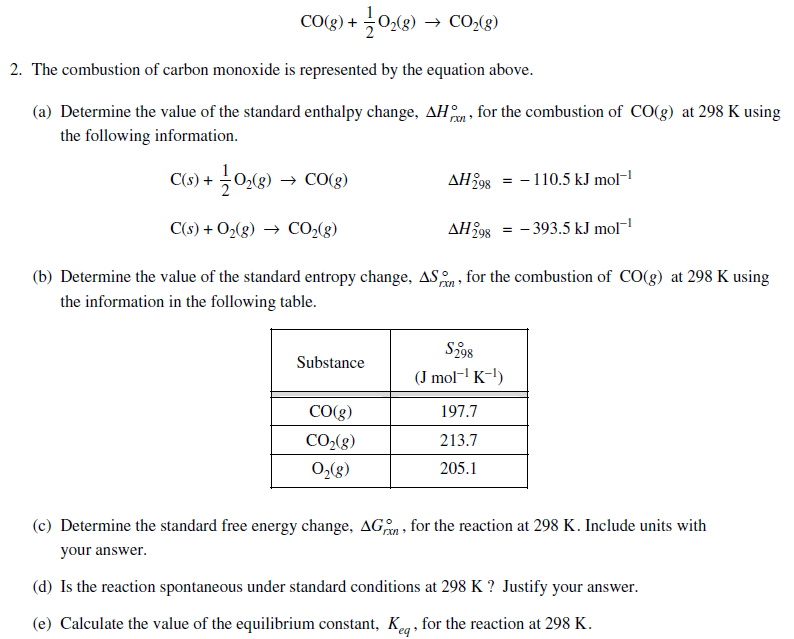 